دیدگاه انسانگرایی به زندگینگاه به زندگی چیست؟وقتی می گوییم برخی از مردم به زندگی دیدگاه دارند، به این معنی است که آنها افکار خاصی در مورد چگونگی پیدایش جهان و معنای زندگی، و در مورد اینکه چه ارزش ها و قوانین زندگی برای آنها مهم است و بعد از مرگ چه اتفاقی می افتد، دارند.نگاه به زندگی این است که ما زندگی را چگونه می بینیم یا درک می کنیم و چه چیزی درست و نادرست است.نگاه انسان گرایانه به زندگی چیست؟در دیدگاه های مذهبی ، این خدا یا خدایان هستند که در مرکز قرار دارند. در دیدگاه های انسان گرایانه ، این شخص است که در مرکز قرار دارد.اومانیست ها به خدایان یا زندگی پس از مرگ اعتقادی ندارند. آنها معتقدند که انسان مسئولیت پذیر است و زندگی خوبی برای خود و دیگران ایجاد می کند تا همه بتوانند در آزادی و بدون فقر زندگی کنند. آنها همچنین از طبیعت نیز مراقبت می کنند.برخی از اومانیست ها , آتئیست ( بی خدا ) هستند. آتئیست کسی است که نه به خدا و نه به زندگی پس از مرگ اعتقاد دارد. سایر اومانیست ها آگنوستیک هستند. آگنوستیک کسی است که به وجود خدا شک دارد.اومانیست ها نمادی دارند که در سراسر جهان از آن استفاده می کنند. این نماد در سال ۱۹۶۵ کشیده شد و انسان شاد نام دارد.این لوگو نمادی از یک فرد شاد و آزاد است که بازوهای خود را در هوا بلند می کند، یا این لوگو میتواند مثل یک "اچ" برای انسان گرایی باشد که کره زمین را در آغوش گرفته است. اومانیسم به معنی انسانی می باشد.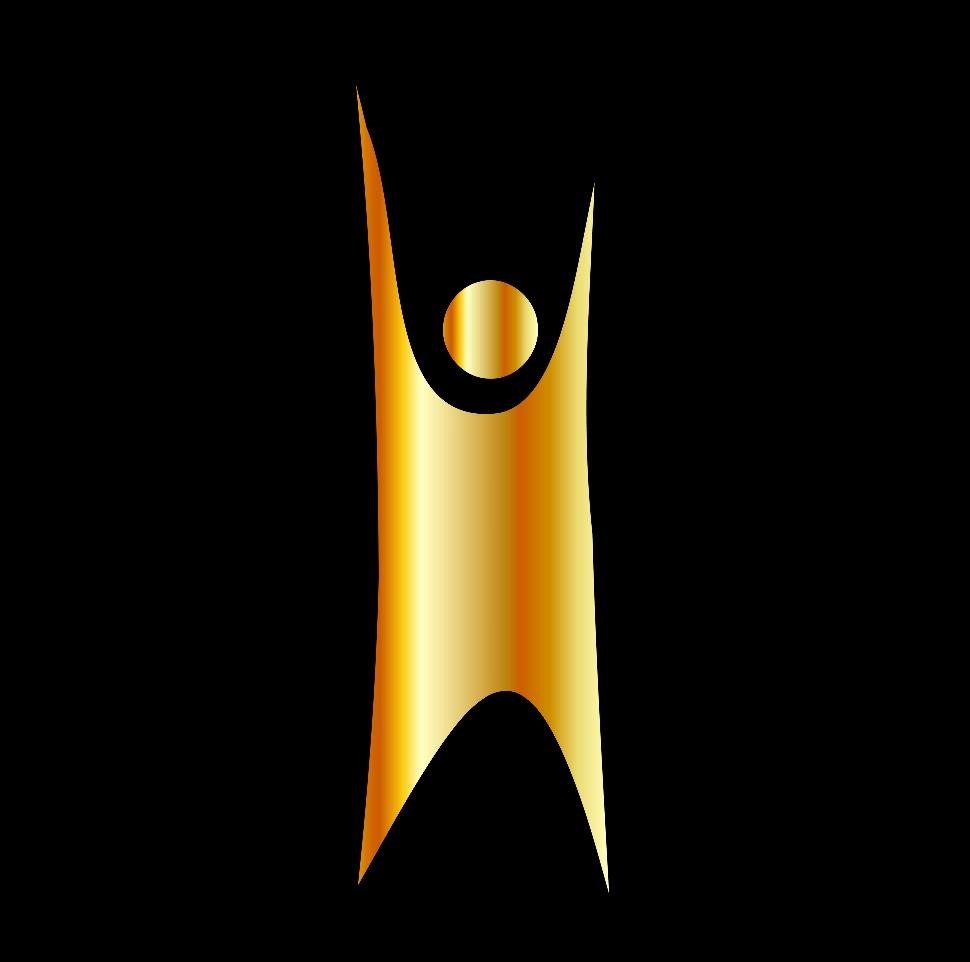 تصویر، نسخه ای از لوگوی اومانیست های بین المللی را نشان می دهد. این لوگو مرد شاد نام دارد. این تصویر شخصی را نشان می دهد که ایستاده و دستان خود را به سمت بالا دراز می کند. لوگو به رنگ طلایی با زمینه مشکی است.   چه چیزی برای یک انسان گرا مهم است؟• انسان جزئی از طبیعت است. ما باید هم با مردم و هم با طبیعت به خوبی رفتار کنیم.قاعده طلایی": با دیگران همان کاری را انجام دهید که دوست دارید آنها با شما انجام دهند! ".. انسان گراها معتقدند که انسان‌ها وجدان، عقل و احساسات دارند و بنابراین می‌توانند بدون کمک خدایان یا دین، درست و نادرست را دریابند و تشخیص بدهند._اومانیسم بین المللی                                 IHEU  • اومانیست ها در سال ۱۹۵۲ یک سازمان بین المللی را در آمستردام تأسیس کردند. این سازمان در حدود بیش از ۳ میلیون عضو در۴۰ کشور را نمایندگی می کند.اومانیسم بین المللی تلاش می کند برای اینکه که حقوق بشر افراد رعایت شود و به همه فرصت داشتن یک زندگی خوب داده شود.  بیانیه آمستردام ۷ نکته در مورد دیدگاه انسان گرایی دارد:•  اومانیسم اخلاقی است.1•  اومانیسم عقلانی است.2•  اومانیسم از دموکراسی و حقوق بشر حمایت می کند.3 اومانیسم هم در مورد آزادی فرد و هم در مورد مسئولیت در قبال اجتماع است ..4•  اومانیسم جایگزینی برای دین است.5•  اومانیسم برای تخیل، خلاقیت و هنر ارزش قائل است.67. اومانیسم هم در مورد شناخت خویش و هم  در مورد رفتار خوب نسبت به دیگران و نسبت به طبیعت است. انجمن انسانی – اخلاقی در نروژ( اچ ای اف ) اچ ای اف توسط کریستین هورن در سال ۱۹۵۶ در اسلو تاسیس شد. تقریبا ۸۵۰۰۰ نفردر اچ ای اف عضو می باشند. اچ ای اف می خواهد انسانها را در مرکز قرار دهد. آنها معتقدند که مردم آزاد و با ارزش به دنیا می آیند و می توانند افکار خوب و معقول داشته باشند. حقوق بشر سازمان ملل برای اچ ای اف بسیار مهم است. اچ ای اف برای آزادی دیدگاه برای همه، رفتار برابر با افراد غیرمذهبی مبارزه می کند و اینکه همجنس گرایان باید از حقوق یکسان همچون دگرجنس گرایان برخوردار باشند.مراسم اومانیستی  اچ ای اف همچنین مراسم انسان دوستانه را نیز سازماندهی می کند که در آن مردم می توانند روزهای مهم زندگی خود را جشن بگیرند. این مراسمها اغلب در تالارهای عمومی مانند شهرداری، مراکز فرهنگی یا مراکز اجتماعی برگزار می‌شوند. جشن نامگذاریجشن نامگذاری برای خوش آمدگویی  کودک به دنیا وهمچنین جشن گرفتن نام و هویت او برگزار می شود. 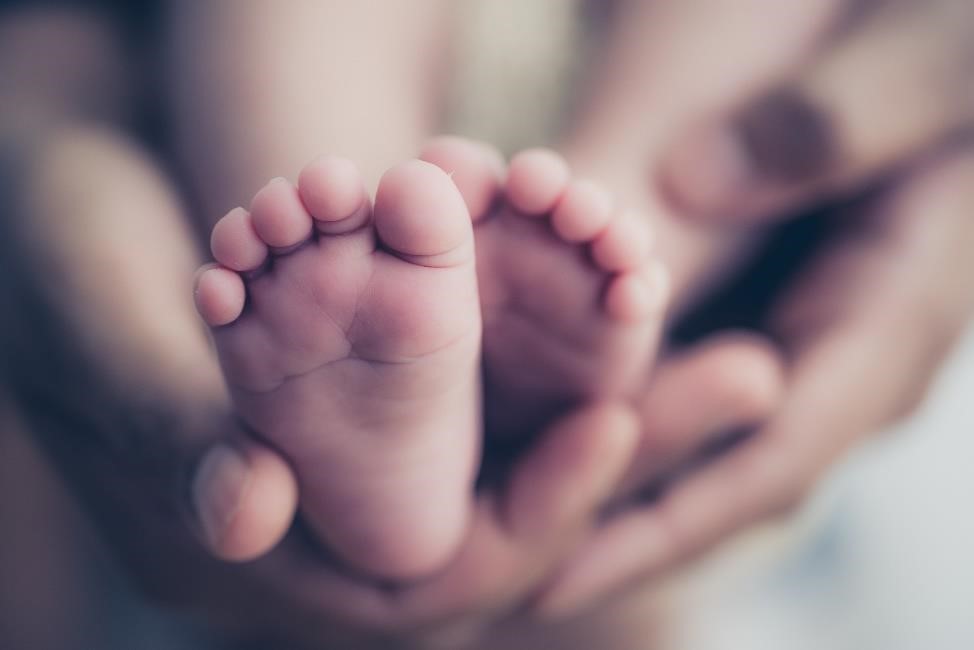 این عکس، دو پای کودک را نشان می دهد که توسط دستان یک بزرگسال گرفته شده است.تائیدیه انسان گرایانهمراسم تائیدیه (بلوغ) انسان گرایانه شامل دوره ای در مورد اخلاق و نگرش به زندگی است. این دوره با یک مراسم رسمی به پایان می رسد. همه جوانانی که مایل به انجام این کار هستند می توانند تائیدیه ​(مراسم بلوغ) انسانی را انتخاب کنند.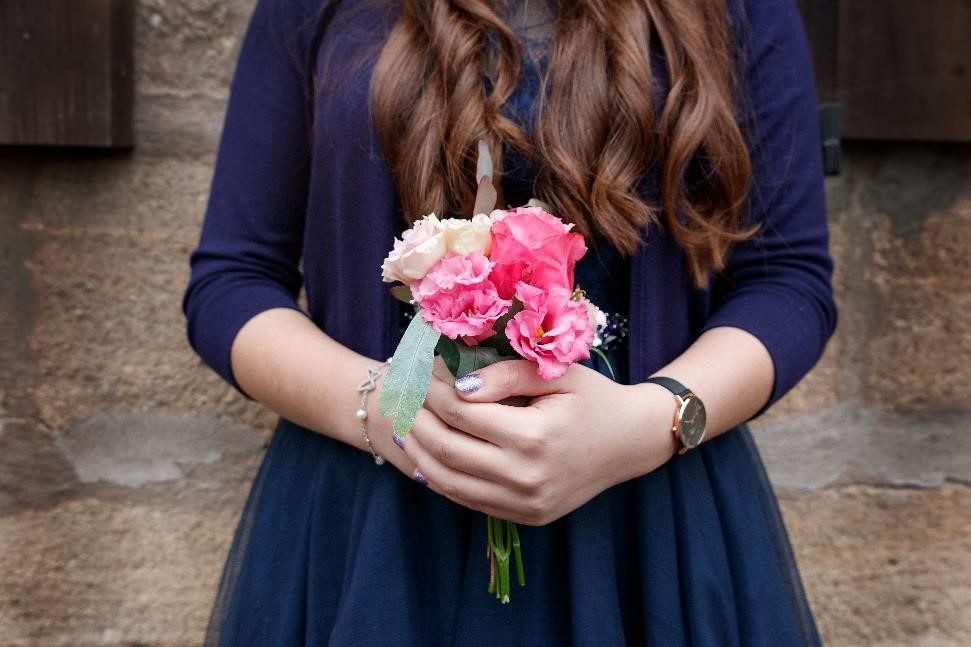 این عکس یک دختر را درمراسم روز تاییدیه خود نشان می دهد.مراسم عروسی انسان گرایانه (ازدواج)مراسم عروسی که یک مراسم زیبا و پراحساسی است، برای جشن گرفتن و تأیید کردن اینکه دو نفر یکدیگر را انتخاب کرده اند، برگذار  می شود. ازدواج برای زوج‌های  دگرجنس‌گرا و همجنس‌گرا است. برای اینکه بتوانید یک عروسی انسان دوستانه داشته باشید، یکی از افرادی که ازدواج کرده اند باید عضو اچ ای اف  باشد.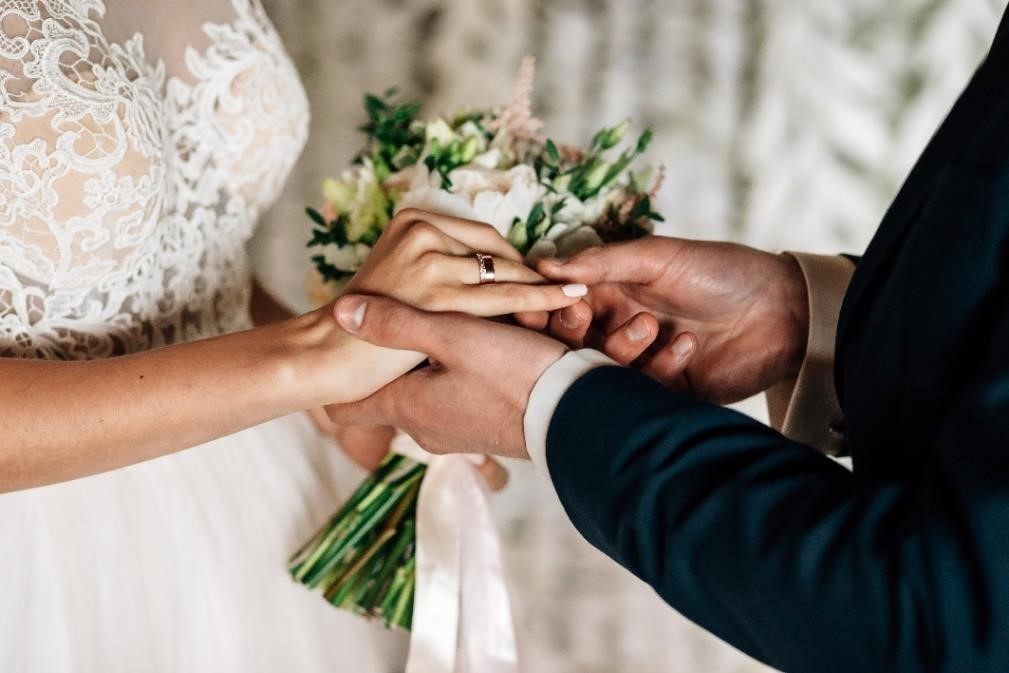 تصویر یک زن و مرد را در حال ازدواج نشان می دهد. عروس لباس سفید و داماد کت و شلوار آبی تیره به تن دارد. داماد حلقه را به انگشت عروس می اندازد. عروس یک دسته گل در یک دست دارد.خاکسپاری ( تشییع جنازه )تشییع جنازه مراسمی برای یادبود مردگان و درگذشتگان است. محل دفن مخصوص انسان گرا ها وجود ندارد، بنابراین مردگان معمولاً در گورستان دفن می شوند.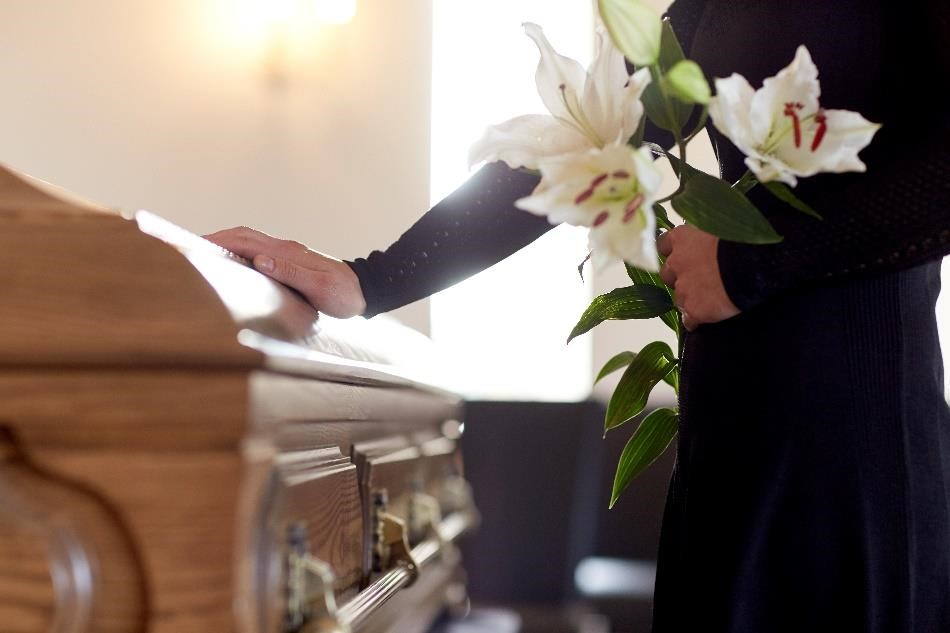 تصویر زنی را نشان می دهد که دستش را روی تابوت گذاشته استموسیقی، هنر و معماری برای انسان گرایانموسیقیاومانیست ها نوع خاصی از موسیقی ندارند که متعلق به آنها باشد، اما موسیقی و آهنگ های آنها پیامی از صلح، عدالت و عشق دارد.هنربیان و اصطلاحی از ارزش های انسانی و سایر عقاید انسان گرایانه در مورد انسان است . هنرمعماریمعماری با ارزشهای انسانگرایانه مشخص میشود و میتواند تعامل برابر تری  نسبت به هنر ساخت و ساز که بیانگر قدرت و قدرت میباشد، بین انسان و محیط فراهم کند. شکوه معماری انسان گرایانه با دید زندگی بر این پایه استوار است که مردم باید در یک ساختمان احساس خوش آمدی و آرامش کنند.